Picture 1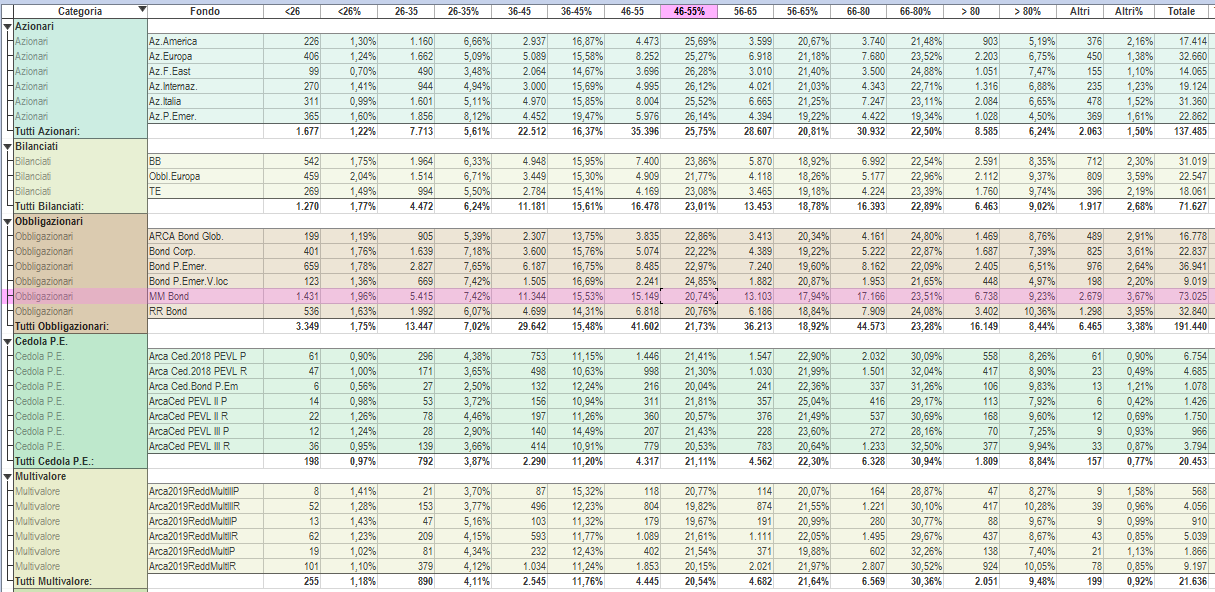 Picture 2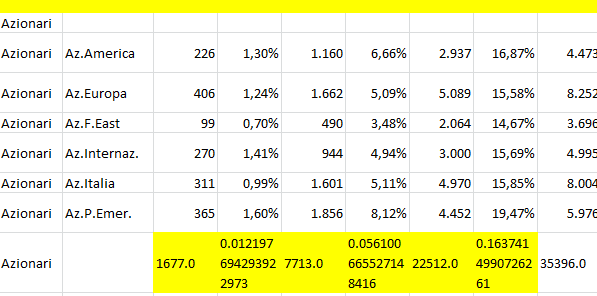 